附件一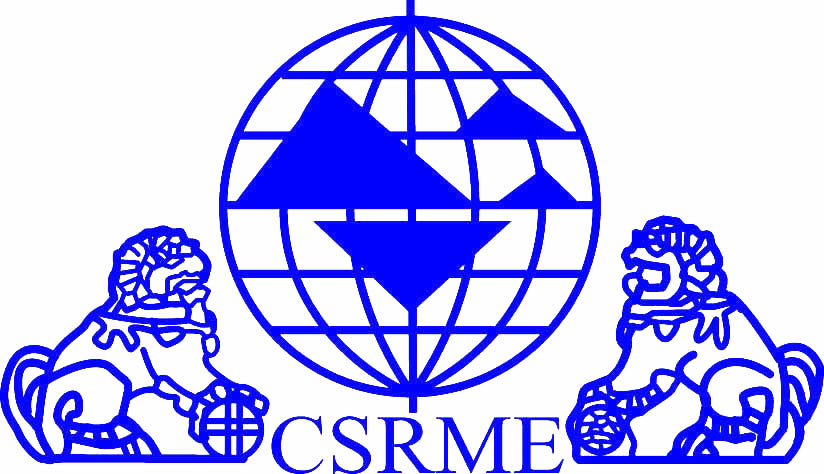 “青年人才托举工程”项目申报书中国岩石力学与工程学会 制二○一八年七月填  报  说  明一、本申报书为评审工作的主要依据之一，申报单位必须保证其真实性和严肃性，请严格按照表中要求认真填写。二、申报书应为A4开本，具体报送要求请参照通知中有关项目申报要求执行。三、申报书中反映支持青年科技人才发展的学会能力基础概述，时间范围原则上为近三年（2016年至今），请以客观事实、数据、案例准确反映工作亮点、重点、创新点和工作绩效。四、1）“责任单位”为被托举人的工作（学习）所在单位；    2）“责任单位项目联系负责人”为被托举人所在工作（学习）单位里对该项目的负责人；   3）“项目责任人”为被托举人；   4）“法定代表人”为被托举人工作单位的法定代表人。   5）“推荐专家”需对项目起到指导和扶持的作用推荐人（可以为本单位也可为外单位）；6）“推荐意见”由指导老师填写，三位推荐专家具名同意推荐；五、申报书中的资金使用计划应明确具体，年度考核指标应根据工作计划的内容确定，要求定量与定性结合。六、各栏目如填写内容较多，可另加附页。七、本申报书填报要求，由中国岩石力学与工程学会负责解释。项 目 名 称责任单位联系人手机电话电子信箱通讯地址及邮编填报日期基本情况基本情况基本情况基本情况基本情况责任单位学科领域项目联系项目联系项目联系项目联系项目联系项目负责人姓名手机项目负责人电子邮箱项目负责人工作单位职务/职称责任导师1姓名职务/职称责任导师1电子邮箱责任导师1通信地址（含邮编）（含邮编）（含邮编）责任导师1手机座机责任导师2姓名职务/职称责任导师2电子邮箱责任导师2通信地址（含邮编）（含邮编）（含邮编）责任导师2手机座机责任导师3姓名职务/职称责任导师3电子邮箱责任导师3通信地址（含邮编）（含邮编）（含邮编）责任导师3手机座机项目工作方案工作方案包括项目组织实施方案和为期三年的培养方案项目工作目标须明确在项目周期（2018-2020年度）中每一年度的项目目标和完成计划项目托举团队须概述托举专家团队和单位服务支撑情况现有工作基础须概述托举人才现有的工作基础及配套工作经费情况能项目资金使用计划须明确在项目周期（2018-2020年度）中每一年度的资金用途和预算计划，自筹资金资助的单位须明确经费来源责任单位承诺我单位        自愿申报“青年人才托举工程”项目。保证申报材料真实、合法、有效。我会愿意按照法律、法规和政策的有关规定，接受监管、审计和评估，并承担相应责任。项目负责人签字：推荐专家签字：法定代表人签字：          （单位盖章)年   月   日